УКРАЇНАНОВОГРАД-ВОЛИНСЬКА МІСЬКА РАДА ЖИТОМИРСЬКОЇ  ОБЛАСТІ РІШЕННЯ     третя  сесія                                                                                 восьмого скликання                                    від 23.12.2020  № 24Про затвердження Програми  розвитку  і  підтримки комунального некомерційного підприємства «Центр первинної медико - санітарної допомоги»   Новоград - Волинської міської ради на 2021 рік           Керуючись статтею 25,  підпунктом  22 пункту 1 статті 26, статтею 60 Закону України «Про місцеве самоврядування  в Україні», законами України «Основи законодавства України про охорону здоров’я», «Про державні фінансові гарантії медичного обслуговування населення», «Про внесення змін до деяких законодавчих актів України щодо удосконалення законодавства з питань діяльності закладів охорони здоров’я», Бюджетним Кодексом України, враховуючи рішення міської ради від 20.12.2019 № 826 «Про затвердження Програми  розвитку і підтримки комунального некомерційного підприємства «Центр первинної медико - санітарної допомоги»  Новоград-Волинської міської ради на 2021 рік, з метою забезпечення якісною та доступною медичною допомогою  населення Новоград - Волинської міської територіальної  громади, міська радаВИРІШИЛА:         1. Інформацію про виконання у 2020 році  Програми  розвитку і підтримки комунального некомерційного підприємства «Центр первинної медико - санітарної допомоги»  Новоград-Волинської міської ради, затвердженої рішенням міської ради  від 20.12.2019 року № 826, взяти до уваги.          2. Затвердити Програму розвитку і підтримки комунального некомерційного підприємства «Центр первинної медико - санітарної допомоги»  Новоград - Волинської міської ради» на  2021 рік згідно додатку.       3. Делегувати виконавчому комітету міської ради, як органу управління підприємством, повноваження Новоград-Волинської міської ради, як Засновника в частині затвердження фінансового плану комунального некомерційного підприємства «Центр первинної медико - санітарної допомоги»  Новоград - Волинської міської ради.        4. Контроль за виконанням цього рішення покласти на постійну комісію міської ради з питань соціальної політики, охорони здоров’я, освіти, культури та спорту  (Широкопояс О.Ю.)  та  заступника міського голови   Борис Н.П.Міський голова                                                                                     М.П.БоровецьДодаток  до рішення  міської ради від  23.12.2020  № 24ПРОГРАМА РОЗВИТКУ І ПІДТРИМКИ комунальноГО некомерційноГО підприємствА«ЦЕНТР ПЕРВИННОЇ МЕДИКО-САНІТАРНОЇ ДОПОМОГИ»НОВОГРАД-ВОЛИНСЬКОЇ МІСЬКОЇ РАДИ  НА 2021 РІК Паспорт ПрограмиЗагальні положення Здоров’я людини є головною цінністю населення, має важливе значення в житті кожної людини, надає можливість досягнути індивідуального і суспільного добробуту та благополуччя, головна умова стійкого економічного розвитку.Програма розвитку і підтримки комунального некомерційного підприємства «Центр первинної медико – санітарної допомоги» Новоград-Волинської міської ради на 2021 рік, розроблена відповідно до чинних законодавчих та нормативних актів, а саме: - Конституції України;- Закону України «Основи законодавства України про охорону здоров’ я»;- Закону України «Про місцеве самоврядування в Україні»;- Закону України «Про охорону дитинства»;- Закону України «Про захист населення від інфекційних хвороб»;- Закону України «Про протидію поширенню хвороб, зумовлених вірусом імунодефіциту людини (ВІЛ), та правовий і соціальний захист людей, які живуть з ВІЛ»;- Закону України «Про протидію захворювання на туберкульоз»;- Указу Президента України « Про стратегію сталого розвитку «Україна - 2020» ( від 12.01.2015 № 5/2015);- Розпорядження Кабінету Міністрів від 31.10. 2011 № 1164 -р «Про схвалення Концепції Загальнодержавної Програми «Здоров’я 2020: Український вимір»;- Розпорядження Кабінету Міністрів від 22 березня 2017 р. № 248-р «Про схвалення Стратегії забезпечення сталої відповіді на епідемії туберкульозу, в тому числі хіміорезистентного, та ВІЛ-інфекції/СНІДу на період до 2021 року та затвердження плану заходів щодо її реалізації»- Постанови Кабінету Міністрів України від 17.08.1998 № 1303 «Про впорядкування безоплатно та пільгового відпуску лікарських засобів за рецептами лікарів у разі амбулаторного лікування окремих груп населення та за певними категоріями захворювань»;- Розпорядження Кабінету Міністрів України від 30.11.2016 № 1002-р «Про схвалення Концепції розвитку системи громадського здоров’я»;  - Рішенням Новоград-Волинської міської ради від 16.02.2018 року № 440 «Про реорганізацію комунального закладу «Центр первинної медико-санітарної допомоги міста Новограда-Волинського» шляхом перетворення в комунальне некомерційне підприємство «Центр первинної медико-санітарної допомоги міста Новограда-Волинського»;Пріоритетним напрямком діяльності комунального некомерційного підприємства «Центр первинної медико – санітарної допомоги» Новоград-Волинської міської ради є розвиток первинної медико-санітарної допомоги, шляхом наближення її до кожного мешканця Новоград-Волинської міської  територіальної громади. У Програмі визначено мету розвитку комунального некомерційного підприємства «Центр первинної медико – санітарної допомоги» Новоград-Волинської міської ради, розроблені основні завдання, вирішення яких сприятимуть наданню кваліфікованої, якісної, ефективної, доступної медичної допомоги мешканцям населених пунктів Новоград-Волинської територіальної громади та іншим громадянам.2. Проблеми первинної медико-санітарної допомоги на розв’язання яких спрямована Програма Програма розвитку і підтримки КНП «ЦПМСД» Новоград-Волинської міської ради на 2021 рік розроблена з метою подальшого розвитку сімейної медицини та її профілактичної спрямованості шляхом формування, збереження і зміцнення здоров’я населення, попередження захворювань, збільшення тривалості життя, активного заохочення населення до здорового способу життя. Програма передбачає цільове першочергове фінансування заходів, які мають вплив на вирішення найважливіших проблем розвитку первинної медико-санітарної допомоги населенню на засадах сімейної медицини в умовах медичної реформи. 3.Обґрунтування ПрограмиРозроблення Програми зумовлено необхідністю:- поліпшення стану здоров’я населення міста шляхом забезпечення доступу до кваліфікованої первинної медико-санітарної допомоги, орієнтованої на інтегрований підхід до рішення медико-санітарних потреб окремих громадян, родин та громади в цілому; - впровадження електронного управління та документообігу;- формування реєстру пацієнтів та єдиного медичного простору;- реалізації Урядової програми «Доступні ліки»;- впровадження новітніх медичних технологій;- проведення капітальних ремонтів та реконструкцій об’єктів охорони здоров’я;- впровадження заходів енергозбереження в закладах охорони здоров’я.Погіршення стану здоров’я населення, високі показники смертності осіб працездатного віку, зменшення середньої тривалості життя, нерівність у доступності медичної допомоги призводить до об’єктивного збільшення потреби у ефективній медичній допомозі.4. Мета та завдання ПрограмиМетою прийняття та реалізації Програми є: зниження захворюваності, інвалідності і смертності населення, підвищення тривалості та якості життя, покращення якості та ефективності надання первинної медичної та невідкладної допомоги, забезпечення соціальної справедливості і захисту прав громадян на охорону здоров'я, профілактику захворювань в тому числі керованих засобами імунізації, покращення медикаментозного забезпечення пільгових категорій населення, поліпшення демографічної ситуації, якісного диспансерного спостереження.Основними завданнями програми є: пріоритетний розвиток первинної медико-санітарної допомоги, удосконалення надання невідкладної медичної допомоги населенню міста, оновлення матеріально-технічної бази амбулаторій загальної практики – сімейної медицини, поліпшення забезпечення кваліфікованими медичними кадрами, забезпечення матеріальної мотивації праці медичних працівників, належне фінансування відповідно до потреб первинної ланки. 5. Шляхи виконання ПрограмиОптимальними шляхами розв’язання проблем визначених Програмою є : - продовження роботи із створення мережі амбулаторій загальної практики - сімейної медицини;- зміцнення матеріально-технічної бази, в т.ч. продовження капітальних та поточних ремонтів в амбулаторіях загальної практики-сімейної медицини; - оснащення структурних підрозділів закладу медичним обладнанням та інструментарієм відповідно до табеля оснащення (придбання електрокардіографів з дистанційною передачею електрокардіограм, комп’ютерного обладнання та інше);- забезпечення амбулаторій загальної практики - сімейної медицини автотранспортом (легкові автомобілі) та їх ремонтів; - постійна праця в напрямку кадрового забезпечення;- удосконалення системи профілактичних заходів, забезпечення проведення якісних профілактичних оглядів населення;- завершення комп’ютеризації та створення автоматизованих робочих місць лікарів; - забезпечення функціонування медичної інформаційної системи (МІС) в КНП «ЦПМСД» Новоград-Волинської міської ради;- забезпечення функціонування електронних функціоналів;- покращення фінансового забезпечення;- запровадження нової моделі фінансування;- покращення забезпечення пільгових категорій населення лікарськими засобами;- покращення інформаційно-технологічного забезпечення структурних підрозділів закладу;- запровадження місцевих стимулів для медичних працівників;- сприяння розвитку співробітництва на території України та за кордоном з метою поширення досвіду організації первинної медико-санітарної допомоги; - інформування громадськості про успіхи в системі охорони здоров’я міста.6. Очікувані результати виконання ПрограмиВиконання Програми дасть змогу: - підвищити ефективність надання первинної медико-санітарної допомоги та сприяти подоланню несприятливих демографічних тенденцій, що позначиться на зниженні показника захворюваності та інвалідизації населення; - покращити забезпечення амбулаторій загальної практики - сімейної медицини медичним обладнанням, інструментарем, санітарним автотранспортом згідно табеля оснащення; - поліпшити якість амбулаторного лікування пільгових категорій населення, забезпечивши їх лікарськими засобами на пільгових умовах;- сформувати систему доступних та високоякісних медичних послуг на засадах сімейної медицини, що забезпечить зменшення потреби населення у дорогих видах медичної допомоги, в т. ч. стаціонарній; - покращити ранню діагностику захворювань серцево-судинної системи, онкології в загальному на 20%, що знизить показники смертності і інвалідності від даної патології на 3-5%; - забезпечити організацію та координацію лікарем загальної практики -сімейної медицини надання пацієнтам спеціалізованої амбулаторної медичної допомоги, направлення населення на консультацію до вузьких спеціалістів вторинного та третинного рівнів, направлення на стаціонарне лікування; - поліпшити своєчасне надання невідкладної медичної допомоги на рівні АЗПСМ; - забезпечити своєчасну вакцинацію дитячого та дорослого населення специфічними засобами імунопрофілактики; - поліпшити стан здоров’я населення; - подовжити активне довголіття; - сформувати навички здорового способу життя.7. Фінансове забезпечення виконання Програми Фінансове забезпечення виконання Програми здійснюється за рахунок:коштів міського бюджету;коштів, спрямованих НСЗУ згідно підписаного договору за програмою медичних гарантій для первинної медичної допомоги;залучення додаткових коштів для надання якісної медичної допомоги базуючись на Законі України «Про державно-приватне партнерство»; інших джерел, не заборонених законодавством України.Кошти, отримані за результатами діяльності, використовуються КНП «ЦПМСД» Новоград-Волинської міської ради на виконання запланованих заходів Програми згідно додатку. Строки та етапи виконання Програми Виконання Програми передбачається упродовж 2021 року.Секретар міської ради                                                                  О.В. ГвозденкоЗавдання і заходи Програми розвитку  і підтримки комунального некомерційного підприємства«Центр первинної медико-санітарної допомоги»  Новоград-Волинської міської  ради на  2021 рік                         Секретар міської ради                                                                                                                                     О.В. ГвозденкоІнформація про виконання Програми розвитку  і підтримки комунального некомерційного підприємства«Центр первинної медико-санітарної допомоги»  Новоград-Волинської міської  ради на  2020 рікДиректор комунального некомерційного підприємства «Центр первинної медико-санітарної допомоги»  Новоград-Волинської міської  ради                                                                                                                           І.В.Вошко1.Ініціатор розроблення ПрограмиВідділ з питань охорони здоров’я та медичного забезпечення Новоград-Волинської міської ради2.Розробник ПрограмиВідділ з питань охорони здоров’я та медичного забезпечення Новоград-Волинської міської ради, комунальне некомерційне підприємство «Центр первинної медико-санітарної допомоги» Новоград-Волинської міської ради 3.Відповідальний виконавець ПрограмиВідділ з питань охорони здоров’я та медичного забезпечення Новоград-Волинської міської ради, комунальне некомерційне підприємство «Центр первинної медико-санітарної допомоги» Новоград-Волинської міської ради 4.Учасники ПрограмиКомунальне некомерційне підприємство «Центр первинної медико-санітарної допомоги» Новоград-Волинської міської ради.5.Термін реалізації Програми2021 рік6.Перелік бюджетів, які беруть участь у виконанні Програми Державний, місцеві бюджети та інші кошти, не заборонені чинним законодавством7.Загальний обсяг фінансових ресурсів, необхідних для реалізації Програми, з урахуванням потреби на 2021 рік, всього42 768,7 тис. грн.Загальний обсяг фінансових ресурсів фінансової підтримки до кінця року може змінюватися в сторону збільшення№ з/пНазва напряму діяльності (пріоритетні завдання)Перелік заходів,  програмиСтрок виконання заходуДжерела фінансуванняОрієнтовні обсяги фінансування (вартість),тис. грн.В тому числі з бюджету Новоград-Волинської міської територіальної громади, тис.грн.1.Видатки на оплату праці-надання ПМСД за програмою медичних гарантій  пацієнтам, згідно ліцензійних умов та договору з НСЗУ, відповідно до порядку надання медичної допомоги затверджених МОЗ.2021р.Бюджетні кошти --1.Видатки на оплату праці-надання ПМСД за програмою медичних гарантій  пацієнтам, згідно ліцензійних умов та договору з НСЗУ, відповідно до порядку надання медичної допомоги затверджених МОЗ.2021р.Власні кошти Підприємства27 116,02.Придбання предметів, матеріалів, обладнання та інвентарю-  дооснащення  наявних АЗПСМ згідно табеля оснащення  в т.ч. необхідними засобами та інвентарем в рамках реалізації Всеукраїнського проекту " Чиста лікарня безпечна для пацієнта";                             - придбання господарчих, будівельних, електротоварів, меблів (для облаштування робочих місць працівників) та інших малоцінних предметів;  -   завершення створення автоматизованих робочих місць з підключенням до швидкісної інтернет мережі, з забезпеченням багатофункціональними пристроями та папером для друку  у системі декларацій для лікарів ЗПСМ;                                                                                                            - придбання  паливно- мастильних матеріалів, запчастин до  транспортних засобів;                                                                                                             - придбання канцелярського та письмового приладдя, бланків, паперу та інше;     -забезпечення кабінетів для проведення щеплень лікувально-профілактичних закладів холодильним обладнанням (холодильниками, сумками-холодильниками, холодовими елементами, термометрами) в достатній кількості для отримання "холодового ланцюга"; - забезпечення лікарів мобільними корпоративними телефонами; - придбання  інших товарів          2021р.Бюджетні кошти200,0200,02.Придбання предметів, матеріалів, обладнання та інвентарю-  дооснащення  наявних АЗПСМ згідно табеля оснащення  в т.ч. необхідними засобами та інвентарем в рамках реалізації Всеукраїнського проекту " Чиста лікарня безпечна для пацієнта";                             - придбання господарчих, будівельних, електротоварів, меблів (для облаштування робочих місць працівників) та інших малоцінних предметів;  -   завершення створення автоматизованих робочих місць з підключенням до швидкісної інтернет мережі, з забезпеченням багатофункціональними пристроями та папером для друку  у системі декларацій для лікарів ЗПСМ;                                                                                                            - придбання  паливно- мастильних матеріалів, запчастин до  транспортних засобів;                                                                                                             - придбання канцелярського та письмового приладдя, бланків, паперу та інше;     -забезпечення кабінетів для проведення щеплень лікувально-профілактичних закладів холодильним обладнанням (холодильниками, сумками-холодильниками, холодовими елементами, термометрами) в достатній кількості для отримання "холодового ланцюга"; - забезпечення лікарів мобільними корпоративними телефонами; - придбання  інших товарів          2021р.Власні кошти Підприємства490,03.Медикаменти та перев'язувальні  матеріали     - забезпечення туберкулінодіагностики;  -придбання медичного обладнання та предметів довгострокового користування; - забезпечення лікарських засобів та перев'язувальних матеріалів; -забезпечення виробів медичного призначення;                                                                                                                    -забезпечення дезінфікуючих засобів та інше;                                                            - оснащення закладів швидкими тестами для лабораторного дослідження;                                                                                                       - забезпечення  проведення щорічного медичного профілактичного огляду населення.- швидкі тести та інші матеріальні затрати;                                                                                         - забезпечення лабораторного обстеження на вторинному рівні (згідно договору) ;                                                                                  - забезпечення цитологічного обстеження на третинному рівні (згідно договору) ;  - забезпечення  децентралізації (з АЗПСМ) забору біоматеріалів для лабораторного дослідження;             - закупівля лікарських засобів для надання невідкладної допомоги, виробів медичного призначення ;                                                                                     -  забезпечення імунопрофілактики дитячого та дорослого населення.                      2021р.Бюджетні кошти701,7701,73.Медикаменти та перев'язувальні  матеріали     - забезпечення туберкулінодіагностики;  -придбання медичного обладнання та предметів довгострокового користування; - забезпечення лікарських засобів та перев'язувальних матеріалів; -забезпечення виробів медичного призначення;                                                                                                                    -забезпечення дезінфікуючих засобів та інше;                                                            - оснащення закладів швидкими тестами для лабораторного дослідження;                                                                                                       - забезпечення  проведення щорічного медичного профілактичного огляду населення.- швидкі тести та інші матеріальні затрати;                                                                                         - забезпечення лабораторного обстеження на вторинному рівні (згідно договору) ;                                                                                  - забезпечення цитологічного обстеження на третинному рівні (згідно договору) ;  - забезпечення  децентралізації (з АЗПСМ) забору біоматеріалів для лабораторного дослідження;             - закупівля лікарських засобів для надання невідкладної допомоги, виробів медичного призначення ;                                                                                     -  забезпечення імунопрофілактики дитячого та дорослого населення.                      2021р.Власні кошти Підприємства1 950,04.Продукти харчування - забезпечення медичними засобами та  виробами медичного призначення  хворих з орфанними захворюваннями, в т.ч. фенілкетонурія, муковісцидоз (спец. харчування).2021р.Бюджетні кошти 1 009,41 009,44.Продукти харчування - забезпечення медичними засобами та  виробами медичного призначення  хворих з орфанними захворюваннями, в т.ч. фенілкетонурія, муковісцидоз (спец. харчування).2021р.Власні кошти Підприємства--5.Оплата послуг (крім комунальних)- заробітна плата з нарахуваннями медичних працівників  профілактично - діагностичного відділення ( 12,0 штатних посад);- обробка покрівель АЗПСМ протипожежним  захисним покриттям; - послуги з експертизи та установки лічильників та іншого обладнання;- поточний ремонт будівель з монтажем пожежної сигналізації в АЗПСМ № 3,4,5,6,7 та медичних пунктів тимчасового базування;- облаштування пожежними щитами АЗПСМ та  медичних пунктів тимчасового базування;- виконання комплексу заходів з охорони праці;- підключення до швидкісної мережі Інтернет, програмного забезпечення та супроводження, інформаційних послуг;   - оплата послуг телефонного зв'язку;                                                          - оплата послуг з поточного ремонту та технічного обслуговування обладнання та приміщень;                                                      - оплата транспортних послуг, за оренду приміщень;                              -  оплата послуги з установки, повірки, експертизи лічильників та іншого обладнання;                                                                   -  оплата  послуги з вивезення відходів, їх утилізації та знешкодження;                                                                           - оплата  послуги з технічного та програмного обслуговування обладнання та техніки;                                                              -  створення офіційного сайту КНП "ЦПМСД" Новоград-Волинської міської ради   та його обслуговування;                                                              -  оплата   медичних послуг з застосуванням телемедицини;                                                                       -  оплата  інших послуг.                                                                           2021р.Бюджетні кошти1 775,01 775,05.Оплата послуг (крім комунальних)- заробітна плата з нарахуваннями медичних працівників  профілактично - діагностичного відділення ( 12,0 штатних посад);- обробка покрівель АЗПСМ протипожежним  захисним покриттям; - послуги з експертизи та установки лічильників та іншого обладнання;- поточний ремонт будівель з монтажем пожежної сигналізації в АЗПСМ № 3,4,5,6,7 та медичних пунктів тимчасового базування;- облаштування пожежними щитами АЗПСМ та  медичних пунктів тимчасового базування;- виконання комплексу заходів з охорони праці;- підключення до швидкісної мережі Інтернет, програмного забезпечення та супроводження, інформаційних послуг;   - оплата послуг телефонного зв'язку;                                                          - оплата послуг з поточного ремонту та технічного обслуговування обладнання та приміщень;                                                      - оплата транспортних послуг, за оренду приміщень;                              -  оплата послуги з установки, повірки, експертизи лічильників та іншого обладнання;                                                                   -  оплата  послуги з вивезення відходів, їх утилізації та знешкодження;                                                                           - оплата  послуги з технічного та програмного обслуговування обладнання та техніки;                                                              -  створення офіційного сайту КНП "ЦПМСД" Новоград-Волинської міської ради   та його обслуговування;                                                              -  оплата   медичних послуг з застосуванням телемедицини;                                                                       -  оплата  інших послуг.                                                                           2021р.Власні кошти Підприємства460,06.Оплата комунальних послуг та енергоносіїв- послуги теплопостачання;- оплата водопостачання і водовідведення;- оплата електроенергії;- оплата природного газу;- оплата інших енергоносіїв.2021р.Бюджетні кошти 1 023,31 023,36.Оплата комунальних послуг та енергоносіїв- послуги теплопостачання;- оплата водопостачання і водовідведення;- оплата електроенергії;- оплата природного газу;- оплата інших енергоносіїв.2021р.Власні кошти Підприємства--7.Видатки на відрядження- видатки на відрядження разового характеру;                     - видатки на відрядження  ( курси підвищення кваліфікації), участь у конференціях, навчання відповідальних за цивільний захист, інше;                                                     - кадрове забезпечення КНП "ЦПМСД" Новоград-Волинської міської ради  з безперервним  професійним розвитком фахівців сімейної медицини;- проходження  спеціалізації з загальної практики сімейної медицини.2021р.Бюджетні кошти --7.Видатки на відрядження- видатки на відрядження разового характеру;                     - видатки на відрядження  ( курси підвищення кваліфікації), участь у конференціях, навчання відповідальних за цивільний захист, інше;                                                     - кадрове забезпечення КНП "ЦПМСД" Новоград-Волинської міської ради  з безперервним  професійним розвитком фахівців сімейної медицини;- проходження  спеціалізації з загальної практики сімейної медицини.2021р.Власні кошти Підприємства29,029,08.Інші виплати населенню - відшкодування  витрат, пов'язаних  з відпуском лікарських засобів безоплатно або на пільгових умовах згідно чинного законодавства  в т.ч.- відшкодування вартості медикаментів хворим на орфанні захворювання;    - сплата податків, зборів, обов'язкових платежів, штрафи, пені, тощо.            2021р.Бюджетні кошти2 600,02 600,08.Інші виплати населенню - відшкодування  витрат, пов'язаних  з відпуском лікарських засобів безоплатно або на пільгових умовах згідно чинного законодавства  в т.ч.- відшкодування вартості медикаментів хворим на орфанні захворювання;    - сплата податків, зборів, обов'язкових платежів, штрафи, пені, тощо.            2021р.Власні кошти Підприємства15,015,09.Капітальні видатки- придбання дефібрилятора, електрокардіографа дистанційного;- придбання обладнання і предметів довгострокового користування, у т.ч. придбання автотранспорту для надання медичної допомоги на дому;-  капітальний ремонт приміщення АЗПСМ  № 3,7 по вул. Н.Оржевської,13;- завершення комп'ютеризації  локальної мережі КНП "ЦПМСД"  Новоград-Волинської міської ради;-впровадження  і функціонування медичної  інформаційної системи (МІС) в КНП "ЦПМСД" Новоград-Волинської міської ради;                                                        -забезпечення АЗПСМ комп'ютерною ліцензійною програмою для сімейного лікаря ;                                          -впровадження  в АЗПСМ електронної системи пацієнта.-капітальний ремонт входу АЗПСМ №1 з оснащенням підйомником для людей з особливими потребами за адресою вул.. Леваневського,24-ремонт трубчастого колодязя, підведення води та відведення каналізаційної системи АЗПСМ  в          с. В. Молодьків (в т.ч.виготовлення проектно-кошторисної документації)2021р.Бюджетні кошти 2 100,02 100,09.Капітальні видатки- придбання дефібрилятора, електрокардіографа дистанційного;- придбання обладнання і предметів довгострокового користування, у т.ч. придбання автотранспорту для надання медичної допомоги на дому;-  капітальний ремонт приміщення АЗПСМ  № 3,7 по вул. Н.Оржевської,13;- завершення комп'ютеризації  локальної мережі КНП "ЦПМСД"  Новоград-Волинської міської ради;-впровадження  і функціонування медичної  інформаційної системи (МІС) в КНП "ЦПМСД" Новоград-Волинської міської ради;                                                        -забезпечення АЗПСМ комп'ютерною ліцензійною програмою для сімейного лікаря ;                                          -впровадження  в АЗПСМ електронної системи пацієнта.-капітальний ремонт входу АЗПСМ №1 з оснащенням підйомником для людей з особливими потребами за адресою вул.. Леваневського,24-ремонт трубчастого колодязя, підведення води та відведення каналізаційної системи АЗПСМ  в          с. В. Молодьків (в т.ч.виготовлення проектно-кошторисної документації)2021р.Власні кошти Підприємства--10.Заходи щодо запобігання занесенню і поширенню гострої респіраторної хвороби, спричиненої корона вірусом nCov-оптимізувати процес підписання декларацій;                                                                           -запровадити системи обґрунтованого скерування пацієнтів на вищі рівні медичної допомоги сімейними лікарями, згідно міжнародних клінічних протоколів;                                                                         -забезпечити контроль за дотриманням законодавства про державні фінансові гарантії медичного обслуговування  населення на рівні ПМСД;                                                                              -активізувати  санітарно-освітню роботу серед населення з метою довіри до вакцинації;                           -забезпечити проведення  роз'яснювальної роботи серед населення з ключових питань медичної реформи; - придбання засобів індивідуального захисту;- придбання дезінфікуючих засобів, медикаментів та виробів медичного призначення;- страхування на випадок захворювання на короно вірусну інфекцію;- до оснащення наявних АЗПСМ згідно табеля оснащення, в т. ч. необхідними засобами та швидкими тестами для лабораторного дослідження2021р.Бюджетні кошти 1 000,01 000,010.Заходи щодо запобігання занесенню і поширенню гострої респіраторної хвороби, спричиненої корона вірусом nCov-оптимізувати процес підписання декларацій;                                                                           -запровадити системи обґрунтованого скерування пацієнтів на вищі рівні медичної допомоги сімейними лікарями, згідно міжнародних клінічних протоколів;                                                                         -забезпечити контроль за дотриманням законодавства про державні фінансові гарантії медичного обслуговування  населення на рівні ПМСД;                                                                              -активізувати  санітарно-освітню роботу серед населення з метою довіри до вакцинації;                           -забезпечити проведення  роз'яснювальної роботи серед населення з ключових питань медичної реформи; - придбання засобів індивідуального захисту;- придбання дезінфікуючих засобів, медикаментів та виробів медичного призначення;- страхування на випадок захворювання на короно вірусну інфекцію;- до оснащення наявних АЗПСМ згідно табеля оснащення, в т. ч. необхідними засобами та швидкими тестами для лабораторного дослідження2021р.Власні кошти Підприємства1 500,011.Реалізація державних (регіональних програм)-  забезпечення інвалідів та дітей-інвалідів технічними засобами та виробами медичного призначення, згідно реабілітаційної програми МСЕК.2021р.Бюджетні кошти 799,3799,312.Заходи по продовженню реформування КНП "ЦПМСД" Новоград-Волинської міської ради - оптимізувати процес підписання декларацій;                                                                           - запровадити системи обґрунтованого скерування пацієнтів на вищі рівні медичної допомоги сімейними лікарями, згідно міжнародних клінічних протоколів;                                                                         -  забезпечити контроль за дотриманням законодавства про державні фінансові гарантії медичного обслуговування  населення на рівні ПМСД;                                                                              - активізувати  санітарно-освітню роботу серед населення з метою довіри до вакцинації;                           -забезпечити проведення  роз'яснювальної роботи серед населення з ключових питань.2021р.Бюджетні кошти Безкоштовно12.Заходи по продовженню реформування КНП "ЦПМСД" Новоград-Волинської міської ради - оптимізувати процес підписання декларацій;                                                                           - запровадити системи обґрунтованого скерування пацієнтів на вищі рівні медичної допомоги сімейними лікарями, згідно міжнародних клінічних протоколів;                                                                         -  забезпечити контроль за дотриманням законодавства про державні фінансові гарантії медичного обслуговування  населення на рівні ПМСД;                                                                              - активізувати  санітарно-освітню роботу серед населення з метою довіри до вакцинації;                           -забезпечити проведення  роз'яснювальної роботи серед населення з ключових питань.2021р.Власні кошти ПідприємстваБезкоштовноЗагальний обсяг  фінансових ресурсів, необхідних для реалізації програми42 768,742 768,742 768,7Бюджетні кошти                                           11 208,7                                           11 208,7                                           11 208,7Власні кошти Підприємства31 560,031 560,031 560,0№ з/пНазва напряму діяльності (пріоритетні завдання) Перелік заходів програмиВідповідальний за виконання Строк виконання програмиДжерела фінансування Орієнтовані обсяги фінансування (вартість), гривень, у т.ч.Виконання за 10 місяців № з/пНазва напряму діяльності (пріоритетні завдання) Перелік заходів програмиВідповідальний за виконання Строк виконання програмиДжерела фінансування 2020 рік2020 року123456781.Видатки на оплату праці  -надання ПМСД за програмою медичних гарантій  пацієнтам, згідно ліцензійних умов та договору з НСЗУ, відповідно до порядку надання медичної допомоги затверджених МОЗ.Відділ з питань охорони здоров'я та медичного забезпечення         міської ради,                                                                                                        КНП "ЦПМСД" Новоград-Волинської міської ради2020 рікКошти підприємства25 452 000,0020 249 484,332.Придбання предметів, матеріалів, обладнання та інвентарю -  до оснащення  наявних АЗПСМ згідно табеля оснащення  в т. ч. необхідними засобами та інвентарем в рамках реалізації Всеукраїнського проекту " Чиста лікарня безпечна для пацієнта";                             - придбання господарчих, будівельних, електротоварів, меблів (для облаштування робочих місць працівників) та інших малоцінних предметів;   -   завершення створення автоматизованих робочих місць з підключенням до швидкісної інтернет мережі, з забезпеченням багатофункціональними пристроями та папером для друку  у системі декларацій для лікарів ЗПСМ;                                                                                                            - придбання  паливно- мастильних матеріалів, запчастин до  транспортних засобів;                                                                                                             - придбання канцелярського та письмового приладдя, бланків, паперу та інше;                -забезпечення кабінетів для проведення щеплень лікувально-профілактичних закладів холодильним обладнанням (холодильниками, сумками-холодильниками, холодовими елементами, термометрами) в достатній кількості для отримання "холодового ланцюга"; - забезпечення лікарів мобільними корпоративними телефонами; - придбання  інших товарів. Відділ з питань охорони здоров'я та медичного забезпечення міської ради,КНП "ЦПМСД" Новоград-Волинської             міської ради2020 рікКошти  міського бюджетуКошти підприємства260 000,00500 000,00   133 329,32    465 615,973.Медикаменти та перев'язувальні  матеріали     - забезпечення туберкулінодіагностики;  - придбання медичного обладнання та предметів довгострокового користування; - забезпечення лікарських засобів та перев'язувальних матеріалів;                                                                                               -  забезпечення виробів медичного призначення;                                                                                                                    -забезпечення дезінфікуючих засобів та інше;                                                            - оснащення закладів швидкими тестами для лабораторного дослідження;                                                                                                       - забезпечення  проведення щорічного медичного профілактичного огляду населення.- швидкі тести та інші матеріальні затрати;                                                                                         - забезпечення лабораторного обстеження на вторинному рівні (згідно договору) ;                                                                                  - забезпечення цитологічного обстеження на третинному рівні (згідно договору) ;                                         - забезпечення  децентралізації (з АЗПСМ) забору біоматеріалів для лабораторного дослідження;             - закупівля лікарських засобів для надання невідкладної допомоги, виробів медичного призначення ;                                                                                     -  забезпечення імунопрофілактики дитячого та дорослого населення. Відділ з питань охорони здоров'я та медичного забезпечення                    міської ради,  КНП "ЦПМСД" Новоград-Волинської         міської ради2020 рікКошти  міського бюджету Кошти  міського бюджетуКошти підприємства Кошти підприємства 440 000,00200 000,00800 000,001 600 000,00104 811,32    198 000,00  452 687,991 099 796,924.Продукти харчування - забезпечення медичними засобами та  виробами медичного призначення  хворих з орфанними захворюваннями, в т.ч. фенілкетонурія, муковісцидоз (спец. харчування).Відділ з питань охорони здоров'я та медичного забезпечення міської ради,                                                                                                                                                                                                                                                                                                                            КНП "ЦПМСД" Новоград-Волинської          міської ради2020 рікКошти міського бюджету 900 000,00372 881,505.Оплата послуг (крім комунальних)- заробітна плата з нарахуваннями медичних працівників  профілактично - діагностичного відділення ( 5,5 штатних посад);- обробка покрівель АЗПСМ протипожежним  захисним покриттям; - послуги з експертизи та установки лічильників та іншого обладнання;- поточний ремонт будівлі з монтажем пожежної сигналізації в АЗПСМ № 3,4,5,6,7;- облаштування  АЗПСМ пожежними щитами;- виконання комплексу заходів з охорони праці;- поточні ремонти будівель з монтажем пожежної сигналізації по приєднаним до територіальної громади прилеглих сіл;                                                                - підключення до швидкісної мережі Інтернет, програмного забезпечення та супроводження, інформаційних послуг;                                                                                                                                                               - оплата послуг телефонного зв'язку;                                                          - оплата послуг з поточного ремонту та технічного обслуговування обладнання таВідділ з питань охорони здоров'я та медичного забезпечення          міської ради,                                                                                                                                                                                                                                                                                                                            КНП "ЦПМСД" Новоград-Волинської міської ради2020 рік Кошти міського бюджетуКошти міського бюджетуКошти підприємства Кошти підприємства 508 530,00500 000,00300 000,0050 000,00258 746,5515 260,00282 277,6648 260,236.Оплата комунальних послуг та енергоносіїв - оплата послуг теплопостачання;                                              - оплата послуг водопостачання та водовідведення ;                           - оплата послуг за електроенергію;                                                              - оплата послуг інших  енергоносіїв; Відділ з питань охорони здоров'я та медичного забезпечення               міської ради,                                                                                                                                                                                                                                                                                                                        КНП "ЦПМСД" Новоград-Волинської                міської ради2020 рікКошти міського бюджету  1 000 000,00488 711,677.Видатки на відрядження - видатки на відрядження разового характеру; - видатки на відрядження  ( курси підвищення кваліфікації), участь у конференціях, навчання відповідальних за цивільний захист, інше;                                                     - кадрове забезпечення КНП "ЦПМСД" Новоград-Волинської міської ради  з безперервним  професійним розвитком фахівців сімейної медицини;                             - проходження  спеціалізації з загальної практики сімейної медицини. Відділ з питань охорони здоров'я та медичного забезпечення               міської ради, КНП "ЦПМСД" Новоград-Волинської                міської ради 2020 рікКошти підприємства 80 000,001 531,168.Інші виплати населенню - відшкодування  витрат, пов'язаних  з відпуском лікарських засобів безоплатно або на пільгових умовах до чинного законодавства в т.ч.відшкодування вартості медикаментів хворим на муковісцидоз;                                                     - сплата податків, зборів, обов'язкових платежів, штрафи, пені, тощо. Відділ з питань охорони здоров'я та медичного забезпечення          міської радиКНП "ЦПМСД" Новоград-Волинської                    міської ради   2020 рікКошти міського бюджету Кошти підприємства       3 000 000,00в т.ч.  220 000,0015 000,001 941 871,55           -9.Капітальні видатки - придбання дефібрилятора, електрокардіографа дистанційного;- придбання обладнання і предметів довгострокового користування, у т. ч. придбання автотранспорту для надання медичної допомоги на дому;                                                                                                   - капітальний ремонт приміщення АЗПСМ  № 3,7 по вул. Н.Оржевської,13;                                                                       - завершення комп'ютеризації  локальної мережі КНП "ЦПМСД"  Новоград-Волинської міської ради;                                                       -  впровадження  і функціонування медичної  інформаційної системи (МІС) в КНП "ЦПМСД" Новоград-Волинської міської ради;                                                        - забезпечення АЗПСМ комп'ютерною ліцензійною програмою для сімейного лікаря;                                          -  впровадження  в АЗПСМ електронної системи пацієнта.-капітальний ремонт входу АЗПСМ №1 з оснащенням підйомником для людей з особливими потребами за адресою вул. Леваневського,24Відділ з питань охорони здоров'я та медичного забезпечення                   міської ради,                                                                                                                                                                                                                                                                                                                            КНП "ЦПМСД" Новоград-Волинської міської ради2020 рікКошти міського бюджету Кошти міського бюджету Кошти міського бюджету      500 000,00     961 200,001 000 000,00           -590 278,00-10.Реалізація державних (регіональних програм)-  забезпечення інвалідів та дітей-інвалідів технічними засобами та виробами медичного призначення, згідно реабілітаційної програми МСЕКВідділ з питань охорони здоров'я та медичного забезпечення          міської ради ,                                                                                                                                                                                                                                                                                                                           КНП "ЦПМСД" Новоград-Волинської         міської ради2020 рікКошти міського бюджету 700 000,00514 599,2511.Заходи по продовженню реформування КНП "ЦПМСД" Новоград-Волинської міської ради - оптимізувати процес підписання декларацій;                                                                           - запровадити системи обґрунтованого скерування пацієнтів на вищі рівні медичної допомоги сімейними лікарями, згідно міжнародних клінічних протоколів;                                                                         -  забезпечити контроль за дотриманням законодавства про державні фінансові гарантії медичного обслуговування  населення на рівні ПМСД;                                                                              - активізувати  санітарно-освітню роботу серед населення з метою довіри до вакцинації;                           -забезпечити проведення  роз'яснювальної роботи серед населення з ключових питань медичної реформи; Відділ з питань охорони здоров'я та медичного забезпечення          міської ради,                                                                                                                                                                                                                                                                                                                            КНП "ЦПМСД" Новоград-Волинської          міської ради2020 рікБезкоштовно12.Заходи щодо запобігання занесенню і поширенню гострої респіраторної хвороби, спричиненої корона вірусом nCov- придбання засобів індивідуального захисту;- придбання дезінфікуючих засобів, медикаментів та виробів медичного призначення;- страхування на випадок захворювання на короно вірусну інфекцію;- до оснащення наявних АЗПСМ згідно табеля оснащення в т.ч. необхідними засобами та швидкими тестами для лабораторного дослідженняВідділ з питань охорони  здоров’я та медичного забезпечення  міської радиКНП "ЦПМСД" Новоград-Волинської міської ради2020 рікКошти міського бюджету 800 000,00350 000,0049 000,00150 000,00Загальний обсяг  фінансових ресурсів необхідних для реалізації програми 39 566 730,0027 767 143,42Місцевий бюджет10 769 730,005 167 489,16Кошти підприємства 28 797 000,0022 599 654,26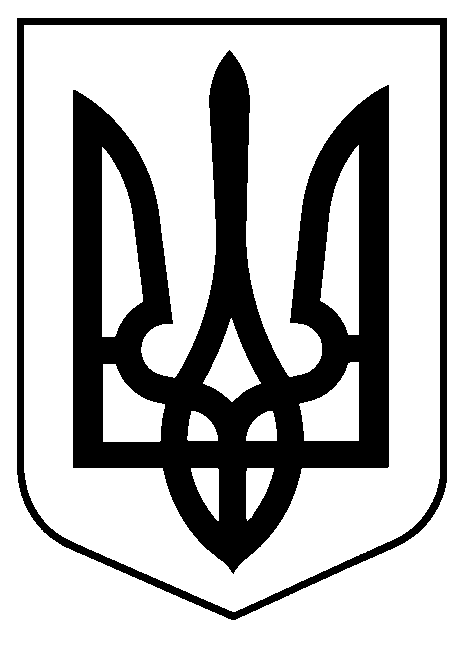 